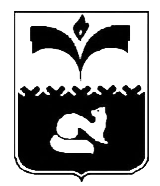 ПРЕДСЕДАТЕЛЬ ДУМЫ ГОРОДА ПОКАЧИХанты-Мансийского автономного округа – ЮгрыПОСТАНОВЛЕНИЕот _______________							№_______О внесении изменений в Порядок и сроки представления лицами, замещающими должности муниципальной службы в Думе города Покачи, сведений о своих расходах, а также о расходах своих супруги (супруга)и несовершеннолетних детей, утвержденныйпостановлением председателя Думы города Покачи от 05.09.2016 №20  	В соответствии со статьей 8.1 Федерального закона от 25.12.2008 №273-ФЗ «О противодействии коррупции»:	1. Внести в  Порядок и сроки представления лицами, замещающими должности муниципальной службы в Думе города Покачи, сведений о своих расходах, а также о расходах своих супруги (супруга) и несовершеннолетних детей, утвержденный постановлением председателя Думы города Покачи от 05.09.2016 №20  (далее – постановление) (газета «Покачёвский вестник» от 09.09.2016 №37) с изменениями от 17.10.2022 №21 (газета «Покачёвский вестник», 21.10.2022 №42) следующие изменения:	1) часть 11 Порядка изложить в следующей редакции:	«11. Непредставление лицами, указанными в части 2 настоящего Порядка, сведений о своих расходах, представление заведомо неполных сведений, за исключением случаев, установленных федеральными законами, либо представление заведомо недостоверных сведений о своих расходах или непредставление сведений о расходах своих супруги (супруга) и несовершеннолетних детей, представление заведомо неполных сведений, за исключением случаев, установленных федеральными законами, либо представление заведомо недостоверных сведений о расходах своих супруги (супруга) и несовершеннолетних детей в случае, если представление таких сведений обязательно, является правонарушением, влекущим освобождение лиц, указанных в части 2 настоящего Порядка, от замещаемой должности, увольнение в установленном порядке с муниципальной службы.».2. Настоящее постановление вступает после официального опубликования.3. Опубликовать настоящее постановление в городской газете «Покачёвский вестник».4. Контроль за выполнением настоящего постановления возложить на руководителя аппарата Думы города Покачи Л.В. Чурину Председатель Думыгорода Покачи                                      	         		          А.С. Руденко